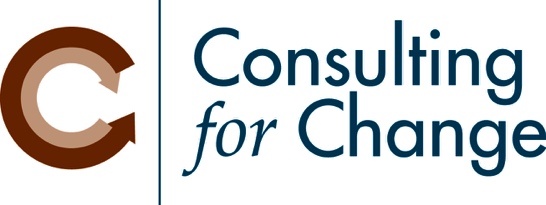 Skills and Abilities needed at a CDFISkillYour Staff 
1 = weak, 5 = strongThoughts, CommentsWriting for grants / grant reports1   2   3   4   5Researching grant opportunities1   2   3   4   5Cultivating funder relationships1   2   3   4   5Monitoring performance for funders and investors1   2   3   4   5Marketing your products and services to the target market1   2   3   4   5Social media1   2   3   4   5Assisting applicants to apply 1   2   3   4   5Capacity building for applicants1   2   3   4   5Analyzing loan applications (non-financial)1   2   3   4   5Financial analysis of applicants1   2   3   4   5Closing loans 1   2   3   4   5Invoicing for loans1   2   3   4   5Applying payments1   2   3   4   5Monitoring other loan requirements (insurance, impact, etc.)1   2   3   4   5Working with borrowers who are behind in payments1   2   3   4   5Collections1   2   3   4   5Promoting the CDFI to your Tribe / local government1   2   3   4   5Getting positive media attention1   2   3   4   5Bookkeeping1   2   3   4   5Preparing financial statements1   2   3   4   5Preparing financial projections1   2   3   4   5Organizing materials for the Board1   2   3   4   5Running effective Board meetings1   2   3   4   5Other: 